SPECYFIKACJA WARUNKÓW ZAMÓWIENIAna realizację zamówienia Teatru Ateneum.Usługa sprzątania i utrzymania czystości w obiektach Teatru Ateneum im. Stefana Jaracza w Warszawie.sprawa nr 1/2022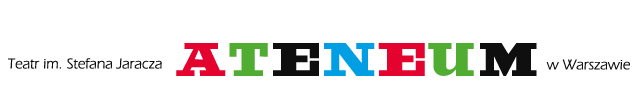 ZATWIERDZIŁ:……………………………..22.06.2022 r.1. Nazwa oraz adres Zamawiającego.Teatr Ateneum im. Stefana Jaracza ul. Jaracza 200-378 Warszawa Strona internetowa Teatru: http://teatrateneum.pl/E-mail do korespondencji ws. zamówienia: zamowienia@teatrateneum.plAdres strony internetowej prowadzonego postępowania: https://teatrateneum.pl/?page_id=28820Oferty będą składane za pomocą: https://miniportal.uzp.gov.pl/, ePUAPu https://epuap.gov.pl/wps/portalNIP: 525 000 95 88 REGON: 01 64 25 365EURONIP: PL 5250009588Godziny pracy: od poniedziałku do piątku w godzinach 9:00 – 16:00.2. Adres strony internetowej, na której udostępniane będą zmiany i wyjaśnienia treści SWZ oraz inne dokumenty zamówienia bezpośrednio związane z postępowaniem o udzielenie zamówienia.Zmiany i wyjaśnienia treści SWZ oraz inne dokumenty zamówienia bezpośrednio związane z postepowaniem o udzielenie zamówienia będą udostępniane na stronie internetowej: https://teatrateneum.pl/?page_id=288203. Tryb udzielenia zamówienia.Postępowanie o udzielenie zamówienia publicznego prowadzone jest w trybie podstawowym, na podstawie art. 275 pkt 1 ustawy z dnia 11 września 2019 r. - Prawo zamówień publicznych (Dz. U. z 2021 r., poz. 1129) ze zm.Rodzaj zamówienia: usługi.Definicje i skróty.ePuap – skrzynka pocztowa do składania ofert ePUAP (/TeatrAteneumWarszawa/SkrytkaESP) pod adresem https://epuap.gov.pl/wps/portalOPZ – opis przedmiotu zamówienia,Miniportal – platforma do szyfrowania ofert pod adresem https://miniportal.uzp.gov.pl/, SWZ – specyfikacja warunków zamówienia,Ustawa lub pzp – Ustawa Prawo zamówień publicznych z dnia 11 września 2019 r. - Prawo zamówień publicznych (Dz. U. z 2021 r., poz. 1129 ze zmianami),Zamawiający lub Teatr – Teatr Ateneum im. Stefana Jaracza, ul. Jaracza 2, 00-378 Warszawa,Wykonawca – osoba fizyczna, osoba prawna albo jednostka organizacyjna nieposiadającą osobowości prawnej, która oferuje na rynku wykonanie robót budowlanych lub obiektu budowlanego, dostawę produktów lub świadczenie usług lub ubiega się o udzielenie zamówienia, złożyła ofertę lub zawarła umowę w sprawie zamówienia publicznego.W kwestiach nieuregulowanych w SWZ zastosowanie mają przepisy pzp oraz przepisy aktów wykonawczych do pzp.4. Informacja, czy Zamawiający przewiduje wybór najkorzystniejszej oferty z możliwością prowadzenia negocjacji.Zamawiający nie przewiduje wyboru najkorzystniejszej oferty z możliwością prowadzenia negocjacji.5. Opis przedmiotu zamówienia.Nazwy i kody zamówienia według Wspólnego Słownika Zamówień:90910000-9 Usługi sprzątania39800000-0 Środki czyszczące i polerujące90610000-6 Usługi sprzątania i zamiatania ulicPrzedmiotem zamówienia jest sprzątanie pomieszczeń Teatru Ateneum w  następujących lokalizacjach:Siedziba główna – budynek główny i  budynki techniczne oraz przynależne podwórko, parking i chodnik wzdłuż posesji przy ulicy S. Jaracza 2 i S. Jaracza 5, Warszawa. Uwaga do zakresu sprzątania terenu zewnętrznego: ze względu na zróżnicowane w skali roku nasilenie pracy ustala się dwie stawki za sprzątanie terenu zewnętrznego: w okresie jesienno-zimowym (od 01.11.2022 r. do 28.02.2023 r.) wynagrodzenie 100% zaoferowanej stawki o której mowa w § 12 ust.  1 pkt 2 Umowy,w okresie pozostałym (tj. od 01.09.2022 r. do 31.10.2022 r. oraz od 01.03.2023 do 31.08.2023) 50% zaoferowanej stawki o której mowa w § 12 ust. 1 pkt 2 Umowy.Scena 20 w budynku ZNP ZG OUPiS – scena wraz z zapleczem i foyer, ul. Smulikowskiego 6/8, Warszawa.Biura i magazyny – siedziba zastępcza na czas remontu – ul. Smulikowskiego 4, 4a, 1/3.Ogólne założenie dot. świadczenia usługi: W okresie obowiązywania umowy, tj. od 01.09.2022 do 31.08.2023 albo do momentu osiągnięcia wartości maksymalnej umowy przez Wykonawcę, Teatr Ateneum funkcjonuje w 2 lokalizacjach (ul. Jaracza 2 i ul. Smulikowskiego 6/8, Warszawa), lokalizacja wyszczególniona w pkt. c Biura i magazyny – siedziba zastępcza może być wykorzystywana przez Teatr i przeznaczona do sprzątania okresowo i w różnym zakresie w zależności od bieżących potrzeb. Zamówienie obejmuje sprzątanie scen w systemie ciągłym 7 dni w tygodniu (również w soboty i w niedziele, z pełnieniem dyżurów w czasie trwania spektakli i prób w zakresie utrzymania porządku) pomieszczeń w budynkach Teatru oraz ich otoczenia. W cenę usługi powinny zostać wliczone koszty sprzętu, zakupu środków czystości i higienicznych oraz środków do dezynfekcji powierzchni kontaktowych.Usługa sprzątania odbywać się będzie zgodnie z zapotrzebowaniem Teatru na podstawie  repertuaru miesięcznego i tygodniowego planu prób, podawanego do wiadomości Wykonawcy na bieżąco.Zamawiający przewiduje zatrudnienie przez Wykonawcę:- 5 osób, w tym minimum 3 w pełnym wymiarze czasu pracy na stanowisku sprzątacza/sprzątaczki - łącznie do obu lokalizacji i terenu zewnętrznego. Jedna z ww. osób zatrudnionych w wymiarze pełnego etatu sprawować będzie obowiązki brygadzisty i do jej zadań należeć będzie koordynowanie i codzienny nadzór pracy zespołu sprzątającego oraz stały kontakt z przedstawicielem Teatru.Wykonawca zobowiązuje się posiadać przez cały okres obowiązywania Umowy ubezpieczenie odpowiedzialności cywilnej w zakresie prowadzonej działalności, z sumą ubezpieczenia nie mniejszą niż 500 000,00 zł (słownie: pięćset tysięcy złotych) dla jednej i wszystkich szkód. Szczegółowy opis przedmiotu zamówienia stanowi załącznik nr 8 do SWZ.6. Termin wykonania zamówienia.Wykonawca zobowiązany jest zrealizować przedmiot zamówienia w terminie od dnia 1 września 2022 r. do dnia 31 sierpnia 2023 r.7. Projektowane postanowienia umowy w sprawie zamówienia publicznego, które zostaną wprowadzone do treści tej umowy.Projektowane postanowienia umowy w sprawie zamówienia publicznego, które zostaną wprowadzone do treści tej umowy, określone zostały w załączniku nr 1 do SWZ.8. Informacje o środkach komunikacji elektronicznej, przy użyciu których Zamawiający będzie komunikował się z wykonawcami, oraz informacje o wymaganiach technicznych i organizacyjnych sporządzania, wysyłania i odbierania korespondencji elektronicznej.1. W postępowaniu o udzielenie zamówienia komunikacja między Zamawiającym, a Wykonawcami odbywa się drogą elektroniczną przy użyciu miniPortalu https://miniportal.uzp.gov.pl/, ePUAPu https://epuap.gov.pl/wps/portal (składanie ofert) oraz poczty elektronicznej zamowienia@teatrateneum.pl (pozostała komunikacja).2. Wykonawca zamierzający wziąć udział w postępowaniu o udzielenie zamówienia publicznego, musi posiadać konto na ePUAP. Wykonawca posiadający konto na ePUAP ma dostęp do formularzy: złożenia, zmiany, wycofania oferty lub wniosku oraz do formularza do komunikacji.3. Wymagania techniczne i organizacyjne wysyłania i odbierania korespondencji elektronicznej przekazywanej przy ich użyciu, opisane zostały w Regulaminie korzystania z miniPortalu dostępnym pod adresem https://miniportal.uzp.gov.pl/WarunkiUslugi.aspx oraz Regulaminie ePUAP.4. Wykonawca przystępując do niniejszego postępowania o udzielenie zamówienia publicznego, akceptuje warunki korzystania z miniPortalu, określone w Regulaminie miniPortalu oraz zobowiązuje się korzystając z miniPortalu przestrzegać postanowień tego regulaminu.5. Maksymalny rozmiar plików przesyłanych za pośrednictwem dedykowanych formularzy do: złożenia i wycofania oferty oraz do komunikacji wynosi 150 MB (po zaszyfrowaniu ofert).6. Za datę przekazania oferty, oświadczenia, o którym mowa w art. 125 ust. 1 pzp, podmiotowych środków dowodowych, przedmiotowych środków dowodowych oraz innych informacji, oświadczeń lub dokumentów, przekazywanych w postępowaniu, przyjmuje się datę ich przekazania na odpowiednią platformę.7. W postępowaniu o udzielenie zamówienia korespondencja elektroniczna (inna niż oferta Wykonawcy i załączniki do oferty) odbywa się za pomocą poczty elektronicznej, email: zamowienia@teatrateneum.pl. Korespondencja przesłana za pomocą tego formularza nie może być szyfrowana. We wszelkiej korespondencji związanej z niniejszym postępowaniem Zamawiający i Wykonawcy posługują się numerem ogłoszenia/postępowania (BZP). Doręczenie pism (za wyjątkiem oferty) pod inny adres (w tym skrzynkę ePuap) będzie nieskuteczne. 8. Skrzynki Teatru mają pojemność 2GB. Filtr antyspamowy domyślnie ustawiony na 5 (skala 8 stopniowa). Dostęp do skrzynek webmail po SSL lub imap/smtp z SSL + dodatkowa autoryzacja smtp. Załączniki do 10MB. Łącze symetryczne 300/300Mb/s.9. Dokumenty elektroniczne, oświadczenia lub elektroniczne kopie dokumentów lub oświadczeń składane są przez Wykonawcę za pośrednictwem poczty elektronicznej, na adres email zamowienia@teatrateneum.pl. Sposób sporządzenia dokumentów elektronicznych, oświadczeń lub elektronicznych kopii dokumentów lub oświadczeń musi być zgody z wymaganiami określonymi w rozporządzeniu Prezesa Rady Ministrów z dnia 30 grudnia 2020 r. w sprawie sposobu sporządzania i przekazywania informacji oraz wymagań technicznych dla dokumentów elektronicznych oraz środków komunikacji elektronicznej w postępowaniu o udzielenie zamówienia publicznego lub konkursie.10. Zamawiający nie przewiduje sposobu komunikowania się z Wykonawcami w inny sposób niż przy użyciu środków komunikacji elektronicznej, wskazanych w SWZ.9. Wskazanie osób uprawnionych do komunikowania się z Wykonawcami.Zamawiający wyznacza następujące osoby do kontaktu z Wykonawcami:Anna Barc – sprawy merytoryczne tel. 785 502 187.Piotr Iwanowski – sprawy formalne tel. 662 173 260.e-mail: zamowienia@teatrateneum.plKontakt telefoniczny dozwolony jest wyłącznie w sprawach organizacyjnych. Nie udziela się żadnych ustnych i telefonicznych informacji, wyjaśnień czy odpowiedzi na kierowane do Zamawiającego zapytania w sprawach wymagających procedowania zgodnie z ustaleniami pzp.10. Termin związania ofertą.1. Wykonawca jest związany ofertą od dnia upływu terminu składania ofert do dnia 29.07.2022 r.2. W przypadku gdy wybór najkorzystniejszej oferty nie nastąpi przed upływem terminu związania ofertą określonego w SWZ, Zamawiający przed upływem terminu związania ofertą zwraca się jednokrotnie do Wykonawców o wyrażenie zgody na przedłużenie tego terminu o wskazywany przez niego okres, nie dłuższy niż 30 dni.3. Przedłużenie terminu związania ofertą, o którym mowa w ust. 2, wymaga złożenia przez Wykonawcę pisemnego oświadczenia o wyrażeniu zgody na przedłużenie terminu związania ofertą.11. Opis sposobu przygotowania oferty.1. Oferta musi być sporządzona w języku polskim, w postaci elektronicznej w formacie danych: .pdf, .doc, .docx, .rtf,.xps, .odt i opatrzona kwalifikowanym podpisem elektronicznym, podpisem zaufanym lub podpisem osobistym.2. Wykonawca w celu poprawnego zaszyfrowania oferty powinien mieć zainstalowany na komputerze .NET Framework 4.5. Aplikacja działa na platformie Windows (Vista SP2, 7, 8, 10) Aplikacja nie jest dostępna dla systemu Linux i MAC OS.3. Sposób zaszyfrowania oferty opisany został w Instrukcji użytkownika dostępnej na miniPortalu.4. Do przygotowania oferty konieczne jest posiadanie przez osobę upoważnioną do reprezentowania Wykonawcy kwalifikowanego podpisu elektronicznego, podpisu osobistego lub podpisu zaufanego.5. Jeżeli na ofertę składa się kilka dokumentów (plików), Wykonawca dla ułatwienia analizy powinien stworzyć folder, do którego przeniesie wszystkie dokumenty oferty, podpisane kwalifikowanym podpisem elektronicznym, podpisem zaufanym lub podpisem osobistym. Następnie z tego folderu Wykonawca zrobi folder .zip (bez nadawania mu haseł i bez szyfrowania). W kolejnym kroku za pośrednictwem Aplikacji do szyfrowania Wykonawca zaszyfruje folder zawierający dokumenty składające się na ofertę.6. Wszelkie informacje stanowiące tajemnicę przedsiębiorstwa w rozumieniu ustawy z dnia 16 kwietnia 1993 r. o zwalczaniu nieuczciwej konkurencji (Dz. U. z 2019 r. poz. 1010), które Wykonawca zastrzeże jako tajemnicę przedsiębiorstwa, powinny zostać złożone w osobnym pliku wraz z jednoczesnym zaznaczeniem polecenia „Załącznik stanowiący tajemnicę przedsiębiorstwa”, a następnie wraz z plikami stanowiącymi jawną część skompresowane do jednego pliku archiwum (ZIP). Wykonawca zobowiązany jest, wraz z przekazaniem tych informacji, wykazać spełnienie przesłanek określonych w art. 11 ust. 2 ustawy z dnia 16 kwietnia 1993 r. o zwalczaniu nieuczciwej konkurencji. Zaleca się, aby uzasadnienie zastrzeżenia informacji jako tajemnicy przedsiębiorstwa było sformułowane w sposób umożliwiający jego udostępnienie. Zastrzeżenie przez Wykonawcę tajemnicy przedsiębiorstwa bez uzasadnienia, będzie traktowane przez Zamawiającego jako bezskuteczne ze względu na zaniechanie przez Wykonawcę podjęcia niezbędnych działań w celu zachowania poufności objętych klauzulą informacji zgodnie z postanowieniami art. 18 ust. 3 pzp.7. Do oferty należy dołączyć oświadczenie o niepodleganiu wykluczeniu oraz spełnianiu warunków udziału w postępowaniu w postaci elektronicznej opatrzone kwalifikowanym podpisem elektronicznym, podpisem zaufanym lub podpisem osobistym.8. Do przygotowania oferty zaleca się wykorzystanie Formularza Oferty, którego wzór stanowi Załącznik nr 2 do SWZ. W przypadku, gdy Wykonawca nie korzysta z przygotowanego przez Zamawiającego wzoru, w treści oferty należy zamieścić wszystkie informacje wymagane w Formularzu Ofertowym.9. Do oferty należy dołączyć:9.1. Pełnomocnictwo upoważniające do złożenia oferty, o ile ofertę składa pełnomocnik;9.2. Pełnomocnictwo dla pełnomocnika do reprezentowania w postępowaniu Wykonawców wspólnie ubiegających się o udzielenie zamówienia - dotyczy ofert składanych przez Wykonawców wspólnie ubiegających się o udzielenie zamówienia;9.3. Oświadczenie Wykonawcy o niepodleganiu wykluczeniu z postępowania oraz spełnianiu warunków udziału w postępowaniu – wzór stanowi Załącznik nr 3 do SWZ. W przypadku wspólnego ubiegania się o zamówienie przez Wykonawców, oświadczenie o niepoleganiu wykluczeniu składa każdy z Wykonawców.9.4. Oświadczenie zgodne z art. 117 ust. 4 PZP (dla wykonawców wspólnie ubiegających się o udzielenie zamówienia). Z oświadczenia powinno wynikać, który wykonawca będzie realizował konkretny zakres prac (wzór oświadczenia w załączniku nr 5 do SWZ).10. Oferta oraz oświadczenie o niepodleganiu wykluczeniu wraz ze spełnianiem warunków udziału w postępowaniu muszą być złożone w oryginale.11. Zamawiający zaleca ponumerowanie stron oferty.12. Pełnomocnictwo do złożenia oferty musi być złożone w oryginale w takiej samej formie, jak składana oferta (t.j. w formie elektronicznej lub postaci elektronicznej opatrzonej podpisem zaufanym lub podpisem osobistym). Dopuszcza się także złożenie elektronicznej kopii (skanu) pełnomocnictwa sporządzonego uprzednio w formie pisemnej, w formie elektronicznego poświadczenia sporządzonego stosownie do art. 97 § 2 ustawy z dnia 14 lutego 1991 r. - Prawo o notariacie, które to poświadczenie notariusz opatruje kwalifikowanym podpisem elektronicznym, bądź też poprzez opatrzenie skanu pełnomocnictwa sporządzonego uprzednio w formie pisemnej kwalifikowanym podpisem, podpisem zaufanym lub podpisem osobistym mocodawcy. Elektroniczna kopia pełnomocnictwa nie może być uwierzytelniona przez upełnomocnionego.12. Sposób oraz termin składania ofert.1. Wykonawca składa ofertę za pośrednictwem Formularza do złożenia lub wycofania oferty dostępnego na ePUAP i udostępnionego również na miniPortalu. Sposób złożenia oferty opisany został w Instrukcji użytkownika dostępnej na miniPortalu.2. Ofertę wraz z wymaganymi załącznikami należy złożyć w terminie do dnia 1.07.2022 do godz. 11:00 na skrzynkę ePUAP /TeatrAteneumWarszawa/SkrytkaESP3. Wykonawca może złożyć tylko jedną ofertę.4. Zamawiający odrzuci ofertę złożoną po terminie składania ofert5. Wykonawca po przesłaniu oferty za pomocą Formularza do złożenia lub wycofania oferty na „ekranie sukcesu” otrzyma numer oferty generowany przez ePUAP. Ten numer należy zapisać i zachować. Będzie on potrzebny w razie ewentualnego wycofania oferty.6. Wykonawca przed upływem terminu do składania ofert może wycofać ofertę za pośrednictwem Formularza do wycofania oferty dostępnego na ePUAP i udostępnionego również na miniPortalu. Sposób wycofania oferty został opisany w Instrukcji użytkownika dostępnej na miniPortalu.7. Wykonawca po upływie terminu do składania ofert nie może wycofać złożonej oferty.13. Termin otwarcia ofert.1. Otwarcie ofert nastąpi w dniu 1.07.2022 r. o godzinie 14:00.2. Otwarcie ofert jest niejawne.3. Zamawiający, najpóźniej przed otwarciem ofert, udostępnia na stronie internetowej prowadzonego postepowania informację o kwocie, jaką zamierza przeznaczyć na sfinansowanie zamówienia.4. Zamawiający, niezwłocznie po otwarciu ofert, udostępnia na stronie internetowej prowadzonego postepowania informacje o:4.1. nazwach albo imionach i nazwiskach oraz siedzibach lub miejscach prowadzonej działalności gospodarczej albo miejscach zamieszkania wykonawców, których oferty zostały otwarte;4.2. cenach lub kosztach zawartych w ofertach.5. W przypadku wystąpienia awarii systemu teleinformatycznego, która spowoduje brak możliwości otwarcia ofert w terminie określonym przez Zamawiającego, otwarcie ofert nastąpi niezwłocznie po usunięciu awarii.6. Zamawiający poinformuje o zmianie terminu otwarcia ofert na stronie internetowej prowadzonego postepowania.14. Podstawy wykluczenia.1. Z postepowania o udzielenie zamówienia wyklucza się, z zastrzeżeniem art. 110 ust. 2 pzp, Wykonawcę̨: 1.1. będącego osobą fizyczną, którego prawomocnie skazano za przestępstwo: a) udziału w zorganizowanej grupie przestępczej albo związku mającym na celu popełnienie przestępstwa lub przestępstwa skarbowego, o którym mowa w art. 258 Kodeksu karnego, b) handlu ludźmi, o którym mowa w art. 189a Kodeksu karnego, c) o którym mowa w art. 228–230a, art. 250a Kodeksu karnego, w art. 46–48 ustawy z dnia 25 czerwca 2010 r. o sporcie (Dz. U. z 2020 r. poz. 1133 oraz z 2021 r. poz. 2054 i 2142) lub w art. 54 ust. 1–4 ustawy z dnia 53 12 maja 2011 r. o refundacji leków, środków spożywczych specjalnego przeznaczenia żywieniowego oraz wyrobów medycznych (Dz. U. z 2021 r. poz. 523, 1292, 1559, 2054 i 2120),d) finansowania przestępstwa o charakterze terrorystycznym, o którym mowa w art. 165a Kodeksu karnego, lub przestępstwo udaremniania lub utrudniania stwierdzenia przestępnego pochodzenia pieniędzy lub ukrywania ich pochodzenia, o którym mowa w art. 299 Kodeksu karnego, e) o charakterze terrorystycznym, o którym mowa w art. 115 § 20 Kodeksu karnego, lub mające na celu popełnienie tego przestępstwa, f) powierzenia wykonywania pracy małoletniemu cudzoziemcowi, o którym mowa w art. 9 ust. 2 ustawy z dnia 15 czerwca 2012 r. o skutkach powierzania wykonywania pracy cudzoziemcom przebywającym wbrew przepisom na terytorium Rzeczypospolitej Polskiej (Dz. U. poz. 769), g) przeciwko obrotowi gospodarczemu, o których mowa w art. 296–307 Kodeksu karnego, przestępstwo oszustwa, o którym mowa w art. 286 Kodeksu karnego, przestępstwo przeciwko wiarygodności dokumentów, o których mowa w art. 270–277d Kodeksu karnego, lub przestępstwo skarbowe, h) o którym mowa w art. 9 ust. 1 i 3 lub art. 10 ustawy z dnia 15 czerwca 2012 r. o skutkach powierzania wykonywania pracy cudzoziemcom przebywającym wbrew przepisom na terytorium Rzeczypospolitej Polskiej – lub za odpowiedni czyn zabroniony określony w przepisach prawa obcego; 1.2. jeżeli urzędującego członka jego organu zarządzającego lub nadzorczego, wspólnika spółki w spółce jawnej lub partnerskiej albo komplementariusza w spółce komandytowej lub komandytowo-akcyjnej lub prokurenta prawomocnie skazano za przestępstwo, o którym mowa w pkt 1.1;1.3. wobec którego wydano prawomocny wyrok sądu lub ostateczną decyzję administracyjną o zaleganiu z uiszczeniem podatków, opłat lub składek na ubezpieczenie społeczne lub zdrowotne, chyba że wykonawca odpowiednio przed upływem terminu do składania wniosków o dopuszczenie do udziału w postepowaniu albo przed upływem terminu składania ofert dokonał płatności należnych podatków, opłat lub składek na ubezpieczenie społeczne lub zdrowotne wraz z odsetkami lub grzywnami lub zawarł wiążące porozumienie w sprawie spłaty tych należności; 1.4. wobec którego prawomocnie orzeczono zakaz ubiegania się o zamówienia publiczne; 1.5. jeżeli Zamawiający może stwierdzić́, na podstawie wiarygodnych przesłanek, że Wykonawca zawarł z innymi Wykonawcami porozumienie mające na celu zakłócenie konkurencji, w szczególności jeżeli należąc do tej samej grupy kapitałowej w rozumieniu ustawy z dnia 16 lutego 2007 r. o ochronie konkurencji i konsumentów, złożyli odrębne oferty, oferty częściowe lub wnioski o dopuszczenie do udziału w postepowaniu, chyba że wykażą̨, że przygotowali te oferty lub wnioski niezależnie od siebie; 1.6. jeżeli, w przypadkach, o których mowa w art. 85 ust. 1 pzp, doszło do zakłócenia konkurencji wynikającego z wcześniejszego zaangażowania tego Wykonawcy lub podmiotu, który należy z wykonawcą do tej samej grupy kapitałowej w rozumieniu ustawy z dnia 16 lutego 2007 r. o ochronie konkurencji i konsumentów, chyba że spowodowane tym zakłócenie konkurencji może być wyeliminowane w inny sposób niż̇ przez wykluczenie Wykonawcy z udziału w postepowaniu o udzielenie zamówienia.1.7. który, z przyczyn leżących po jego stronie, w znacznym stopniu lub zakresie nie wykonał lub nienależycie wykonał albo długotrwale nienależycie wykonywał istotne zobowiązanie wynikające z wcześniejszej umowy w sprawie zamówienia publicznego lub umowy koncesji, co doprowadziło do wypowiedzenia lub odstąpienia od umowy, odszkodowania, wykonania zastępczego lub realizacji uprawnień z tytułu rękojmi za wady.2. Zgodnie z art. 7 ust. 1 w zw. z art. 22 ustawy z dnia 13 kwietnia 2022 r. o szczególnych rozwiązaniach w zakresie przeciwdziałania wspieraniu agresji na Ukrainę oraz służących ochronie bezpieczeństwa narodowego, z postępowania o udzielenie zamówienia publicznego lub konkursu prowadzonego na podstawie ustawy z dnia 11 września 2019 r. – Prawo zamówień publicznych wyklucza się:a) wykonawcę oraz uczestnika konkursu wymienionego w wykazach określonych w rozporządzeniu 765/2006 i rozporządzeniu 269/2014 albo wpisanego na listę na podstawie decyzji w sprawie wpisu na listę rozstrzygającej o zastosowaniu środka, o którym mowa w art. 1 pkt 3 ww. ustawy;b)wykonawcę oraz uczestnika konkursu, którego beneficjentem rzeczywistym w rozumieniu ustawy z dnia 1 marca 2018 r. o przeciwdziałaniu praniu pieniędzy oraz finansowaniu terroryzmu (Dz. U. z 2022 r. poz. 593 i 655) jest osoba wymieniona w wykazach określonych w rozporządzeniu 765/2006 i rozporządzeniu 269/2014 albo wpisana na listę lub będąca takim beneficjentem rzeczywistym od dnia 24 lutego 2022 r., o ile została wpisana na listę na podstawie decyzji w sprawie wpisu na listę rozstrzygającej o zastosowaniu środka, o którym mowa w art. 1 pkt 3 ww. ustawy;c) wykonawcę oraz uczestnika konkursu, którego jednostką dominującą w rozumieniu art. 3 ust. 1 pkt 37 ustawy z dnia 29 września 1994 r. o rachunkowości (Dz. U. z 2021 r. poz. 217, 2105 i 2106), jest podmiot wymieniony w wykazach określonych w rozporządzeniu 765/2006 i rozporządzeniu 269/2014 albo wpisany na listę lub będący taką jednostką dominującą od dnia 24 lutego 2022 r., o ile został wpisany na listę na podstawie decyzji w sprawie wpisu na listę rozstrzygającej o zastosowaniu środka, o którym mowa w art. 1 pkt 3 ww. ustawy.3. Wykonawca może zostać wykluczony przez Zamawiającego na każdym etapie postepowania o udzielenie zamówienia. 15. Sposób obliczenia ceny.1. Wykonawca poda cenę oferty w Formularzu Ofertowym sporządzonym według wzoru stanowiącego Załącznik Nr 2 do SWZ, jako cenę brutto [z uwzględnieniem kwoty podatku od towarów i usług (VAT)] z wyszczególnieniem stawki podatku od towarów i usług (VAT). 2. Cena oferty stanowi wynagrodzenie wynikające z ryczałtu z uwzględnieniem miesięcznego terminu płatności za wykonanie zamówienia. 3. Cena musi być wyrażona w złotych polskich (PLN), z dokładnością nie większą niż dwa miejsca po przecinku. 4. Wykonawca poda w Formularzu Ofertowym stawkę podatku od towarów i usług (VAT) właściwą dla przedmiotu zamówienia, obowiązującą według stanu prawnego na dzień składania ofert. Określenie ceny ofertowej z zastosowaniem nieprawidłowej stawki podatku od towarów i usług (VAT) potraktowane będzie, jako błąd w obliczeniu ceny i spowoduje odrzucenie oferty, jeżeli nie ziszczą się ustawowe przesłanki omyłki (na podstawie art. 226 ust. 1 pkt 10 pzp w związku z art. 223 ust. 2 pkt 3 pzp). Przedmiot zamówienia obejmuje usługi, o różnej wartości opodatkowania podatkiem VAT. Wykonawca, powinien uwzględnić to w ofercie.5. Rozliczenia między Zamawiającym, a Wykonawcą będą prowadzone w złotych polskich (PLN). 6. W przypadku rozbieżności pomiędzy ceną ryczałtową podaną cyfrowo a słownie, jako wartość właściwa zostanie przyjęta cena ryczałtowa podana słownie. 7. W przypadku błędu w obliczeniu ceny, Zamawiający przyjmie jako wiążące kwoty jednostkowe (wynagrodzenie miesięczne) i z nich wyprowadzi właściwe działania matematyczne wraz z uwzględnieniem stawki podatku od towarów i usług (VAT) określonej w ofercie Wykonawcy.8. Jeżeli została złożona oferta, w której Wykonawca jest zwolniony podmiotowo lub przedmiotowo z obowiązku podatkowego zgodnie z ustawą z dnia 11 marca 2004 r. o podatku od towarów i usług (Dz. U. z 2021 r. poz. 685, z późn. zm.19) lub zastosował zgodnie z przepisem zerową stawkę podatku, dla celów oceny ofert w kryterium ceny, Zamawiający doliczy do przedstawionej w tej ofercie ceny kwotę podatku od towarów i usług, zgodnie z odpowiednią stawką dla tego typu usług.16. Opis kryteriów oceny ofert, wraz z podaniem wag tych kryteriów i sposobu oceny ofert.1. Przy wyborze oferty Zamawiający będzie się kierował następującymi kryteriami wyboru oferty:Cena – 100% (najniższa cena) - maksymalnie 100 punktów.Zamawiający przyzna punkty ocenianym ofertom zgodnie z poniższym wzorem:Oferta najkorzystniejsza cenowoCena oferty analizowanej 								X 100 pkt.2. Ocenie będą podlegać wyłącznie oferty, które nie podlegają odrzuceniu. 3. Za najkorzystniejszą zostanie uznana oferta, która nie podlega odrzuceniu i uzyska największą liczbę punktów po zsumowaniu wszystkich kryteriów oceny ofert.4. W toku badania i oceny ofert Zamawiający może żądać od Wykonawców wyjaśnień dotyczących treści złożonych przez nich ofert lub innych składanych dokumentów lub oświadczeń. Wykonawcy są zobowiązani do przedstawienia wyjaśnień w terminie wskazanym przez Zamawiającego. 5. Zamawiający wybiera najkorzystniejszą ofertę̨ w terminie związania ofertą określonym w SWZ. 6. Jeżeli termin związania ofertą upłynie przed wyborem najkorzystniejszej oferty, Zamawiający wezwie Wykonawcę̨, którego oferta otrzymała najwyższą ocenę̨, do wyrażenia, w wyznaczonym przez Zamawiającego terminie, pisemnej zgody na wybór jego oferty. 7. W przypadku braku zgody, o której mowa w ust. 6, oferta podlega odrzuceniu, a Zamawiający zwraca się o wyrażenie takiej zgody do kolejnego Wykonawcy, którego oferta została najwyżej oceniona, chyba że zachodzą̨ przesłanki do unieważnienia postepowania. 17. Informacje o formalnościach, jakie muszą zostać dopełnione po wyborze oferty w celu zawarcia umowy w sprawie zamówienia publicznego.1. Zamawiający zawiera umowę̨ w sprawie zamówienia publicznego, z uwzględnieniem art. 577 pzp, w terminie nie krótszym niż̇ 5 dni od dnia przesłania zawiadomienia o wyborze najkorzystniejszej oferty, jeżeli zawiadomienie to zostało przesłane przy użyciu środków komunikacji elektronicznej, albo 10 dni, jeżeli zostało przesłane w inny sposób. 2. Zamawiający może zawrzeć umowę̨ w sprawie zamówienia publicznego przed upływem terminu, o którym mowa w ust. 1, jeżeli w postepowaniu o udzielenie zamówienia złożono tylko jedną ofertę̨. 3. Wykonawca, którego oferta została wybrana jako najkorzystniejsza, zostanie poinformowany przez Zamawiającego o miejscu i terminie podpisania umowy. 4. Wykonawca, o którym mowa w ust. 1, ma obowiązek zawrzeć umowę w sprawie zamówienia na warunkach określonych w projektowanych postanowieniach umowy, które stanowią Załącznik Nr 1 do SWZ. Umowa zostanie uzupełniona o zapisy wynikające ze złożonej oferty. 5. Przed podpisaniem umowy Wykonawcy wspólnie ubiegający się o udzielenie za-mówienia (w przypadku wyboru ich oferty jako najkorzystniejszej) przedstawią Zamawiającemu umowę regulującą współpracę tych Wykonawców. 6. Jeżeli Wykonawca, którego oferta została wybrana jako najkorzystniejsza, uchyla się od zawarcia umowy w sprawie zamówienia publicznego Zamawiający może dokonać́ ponownego badania i oceny ofert spośród ofert pozostałych w postepowaniu Wykonawców albo unieważnić́ postepowanie. 18. Pouczenie o środkach ochrony prawnej przysługujących Wykonawcy.1. Środki ochrony prawnej przysługują̨ Wykonawcy, jeżeli ma lub miał interes w uzyskaniu zamówienia oraz poniósł lub może ponieść́ szkodę̨ w wyniku naruszenia przez Zamawiającego przepisów pzp. 2. Odwołanie przysługuje na: 2.1. niezgodną z przepisami ustawy czynność Zamawiającego, podjętą w postepowaniu o udzielenie zamówienia, w tym na projektowane postanowienie umowy; 2.2. zaniechanie czynności w postepowaniu o udzielenie zamówienia, do której Zamawiający był obowiązany na podstawie ustawy. 3. Odwołanie wnosi się do Prezesa Krajowej Izby Odwoławczej w formie pisemnej albo w formie elektronicznej albo w postaci elektronicznej opatrzone podpisem zaufanym. 4. Na orzeczenie Krajowej Izby Odwoławczej oraz postanowienie Prezesa Krajowej Izby Odwoławczej, o którym mowa w art. 519 ust. 1 pzp, stronom oraz uczestnikom postepowania odwoławczego przysługuje skarga do sądu. Skargę̨ wnosi się̨ do Sądu Okręgowego w Warszawie za pośrednictwem Prezesa Krajowej Izby Odwoławczej. 5. Szczegółowe informacje dotyczące środków ochrony prawnej określone są w Dziale IX „Środki ochrony prawnej” pzp. 19. Informację o warunkach udziału w postępowaniu o udzielenie zamówienia.Za spełniających warunki udziału w postępowaniu Zamawiający uzna Wykonawców, którzy posiadają zdolności techniczne lub zawodowe, przez co Zmawiający rozumie, że:- w okresie ostatnich 3 lat, a jeżeli okres prowadzenia działalności jest krótszy - w tym okresie, należycie wykonali lub wykonują co najmniej 1 zamówienie polegające na utrzymaniu czystości obiektu/obiektów kultury wyposażonych w stałą widownię (miejsca dla widzów montowane na stałe) o liczbie miejsc nie mniejszej niż 200, gdzie odbywają się przedstawienia repertuarowe o wartości zamówienia nie mniejszej niż 150 000 zł netto.20. Wykaz podmiotowych środków dowodowych.Zamawiający będzie żądał, zgodnie z § 3 Rozporządzenia Ministra Rozwoju, Pracy i Technologii z dnia 23 grudnia 2020 r. w sprawie podmiotowych środków dowodowych oraz innych dokumentów lub oświadczeń, jakich może żądać zamawiający od wykonawcy:- oświadczenia wykonawcy o aktualności informacji zawartych w oświadczeniu, o którym mowa w art. 125 ust. 1 ustawy, w zakresie podstaw wykluczenia z postępowania wskazanych przez zamawiającego, o których mowa w art. 108 ust. 1 pzp oraz art. 7 ust. 1 ustawy z dnia 13 kwietnia 2022 r. o szczególnych rozwiązaniach w zakresie przeciwdziałania wspieraniu agresji na Ukrainę oraz służących ochronie bezpieczeństwa narodowego.- wykazu dostaw lub usług wykonanych, a w przypadku świadczeń powtarzających się lub ciągłych również wykonywanych, w okresie ostatnich 3 lat, a jeżeli okres prowadzenia działalności jest krótszy - w tym okresie, wraz z podaniem ich wartości, przedmiotu, dat wykonania i podmiotów, na rzecz których dostawy lub usługi zostały wykonane lub są wykonywane, oraz załączeniem dowodów określających, czy te dostawy lub usługi zostały wykonane lub są wykonywane należycie, przy czym dowodami, o których mowa, są referencje bądź inne dokumenty sporządzone przez podmiot, na rzecz którego dostawy lub usługi zostały wykonane, a w przypadku świadczeń powtarzających się lub ciągłych są wykonywane, a jeżeli wykonawca z przyczyn niezależnych od niego nie jest w stanie uzyskać tych dokumentów - oświadczenie wykonawcy; w przypadku świadczeń powtarzających się lub ciągłych nadal wykonywanych referencje bądź inne dokumenty potwierdzające ich należyte wykonywanie powinny być wystawione w okresie ostatnich 3 miesięcy.21. Wymagania dotyczące wadium, jeżeli zamawiający przewiduje obowiązek wniesienia wadium. Zamawiający nie wymaga wniesienia wadium.22. Informacje dotyczące zabezpieczenia należytego wykonania umowy, jeżeli zamawiający przewiduje obowiązek jego wniesienia. Zamawiający wymaga wniesienia przed zawarciem umowy zabezpieczenia w wysokości 3% całkowitej ceny ryczałtowej brutto oferty. Zabezpieczenie może być wnoszone, według wyboru wykonawcy, w jednej lub w kilku następujących formach:pieniądzu;poręczeniach bankowych lub poręczeniach spółdzielczej kasy oszczędnościowo-kredytowej, z tym że zobowiązanie kasy jest zawsze zobowiązaniem pieniężnym;gwarancjach bankowych;gwarancjach ubezpieczeniowych;poręczeniach udzielanych przez podmioty, o których mowa w art. 6b ust. 5 pkt 2 ustawy z dnia 9 listopada 2000 r. o utworzeniu Polskiej Agencji Rozwoju Przedsiębiorczości.Zabezpieczenie wnoszone w pieniądzu wykonawca wpłaca przelewem na rachunek bankowy nr 41 1240 6247 1111 0000 4979 9347.W przypadku wnoszenia przez wykonawcę zabezpieczenia należytego wykonania umowy w formie gwarancji, gwarancja ma być co najmniej:gwarancją bezwarunkową, nieodwołalną, w treści gwarancji nie mogą być wymienione jakiekolwiek warunki lub wymogi dotyczące uzasadnienia roszczenia;gwarancją płatną na pierwsze żądanie Zamawiającego, dokonane w formie pisemnej lub świadczenia woli złożonego w postaci elektronicznej opatrzonego kwalifikowanym podpisem elektronicznym (przy czym forma pisemna jest obligatoryjna i nie może zostać wykluczona w treści gwarancji); gwarancją, do której zastosowanie będzie miało prawo polskie;umożliwiać zgłoszenie roszczenia o wypłatę w terminie nie krótszym niż 14 dni od dnia upływu terminu ważności gwarancji.Jeżeli okres na jaki ma zostać wniesione zabezpieczenie przekracza 5 lat, zabezpieczenie w pieniądzu wnosi się na cały ten okres, a zabezpieczenie w innej formie wnosi się na okres nie krótszy niż 5 lat, z jednoczesnym zobowiązaniem się wykonawcy do przedłużenia zabezpieczenia lub wniesienia nowego zabezpieczenia na kolejne okresy.W przypadku braku przedłużenia lub braku wniesienia nowego zabezpieczenia najpóźniej na 30 dni przed upływem terminu ważności dotychczasowego zabezpieczenia wniesionego w innej formie niż w pieniądzu, Zamawiający zmienia formę na zabezpieczenie w pieniądzu, poprzez wypłatę kwoty z dotychczasowego zabezpieczenia.23. Informacje dotyczące przeprowadzenia przez wykonawcę wizji lokalnej lub sprawdzenia przez niego dokumentów niezbędnych do realizacji zamówienia, o których mowa w art. 131 ust. 2, jeżeli zamawiający przewiduje możliwość albo wymaga złożenia oferty po odbyciu wizji lokalnej lub sprawdzeniu tych dokumentów.1. Zamawiający przewiduje możliwość odbycia przez Wykonawcę wizji lokalnej w budynkach Teatru. Wizja lokalna jest fakultatywna (nie jest obowiązkowa).2. Termin i zasady udziału w wizji lokalnej:a) Wizja lokalna odbędzie się w dniu 24.06.2022 r. o godzinie 12:00.b) Przedstawiciele Wykonawców  powinni stawić się punktualnie przed rozpoczęciem wizji lokalnej w wyznaczonym miejscu, tj. przed głównym wejściem do Teatru Ateneum ul. Jaracza 2, 00-378 Warszawa.c) Lokalizacje zostaną udostępnione po kolei.3. Z przeprowadzenia wizji lokalnej zostanie sporządzony protokół (podpisany przez uczestników wizji lokalnej). Zaleca się, by każda osoba miała ze sobą własny długopis.4. Zamawiający nie wymaga odbycia wizji lokalnej do złożenia oferty. 24. Informacje dodatkowe.1. Zamawiający nie dopuszcza składania ofert wariantowych.2. Wykonawca będzie zobowiązany do zatrudnienia pracowników świadczących usługi na umowę o pracę w ilości etatów i zakresie określonym w OPZ.3. Zamawiający nie przewiduje zwrotu kosztów udziału w postępowaniu.4. Zamawiający nie przewiduje zawierania umowy ramowej.5. Zamawiający nie przewiduje prowadzenia aukcji elektronicznej.6. Zamówienie nie zostało podzielone na części.Zamawiający oczekuje wykonania przedmiotu zamówienia przez jednego wykonawcę motywując to względami organizacyjnymi i logistycznymi. Przedmiot zamówienia będzie realizowany w Teatrze Ateneum, który posiada sceny wraz z zapleczem w 6 budynkach znajdujących się w bezpośrednim sąsiedztwie. W dwu budynkach znajdują się sceny, na których w systemie ciągłym będą się odbywały próby i spektakle. Przy ich realizacji pracuje ten sam zespół techniczny i artystyczny. System organizacji pracy Teatru wymaga codziennego sprzątania obu budynków.  Pomieszczenia Teatru we wszystkich 6 lokalizacjach tworzą spójną całość. W tej sytuacji współpraca z jednym wykonawcą, a co za tym idzie z jednym koordynatorem usprawni proces komunikacji i nadzoru ze strony Teatru oraz ograniczy ilość pomieszczeń socjalnych i magazynowych koniecznych do zapewnienia dla Wykonawcy.7. Jedynym kryterium oceny ofert jest cena. Zamawiający zastosował kryterium ceny jako jedyne kryterium oceny ofert określając w opisie przedmiotu zamówienia wymagania jakościowe odnoszące się do co najmniej głównych elementów składających się na przedmiot zamówienia.8. Zamawiający przewiduje możliwość zmniejszenia zakresu świadczonej usługi – do kwoty 300 000,00 zł netto.9. Link do postępowania na miniPortalu:https://miniportal.uzp.gov.pl/Postepowania/7a521cf3-0560-4f1c-9edf-36ab274a9422Identyfikator postępowania: 	ocds-148610-4bed628e-f1f6-11ec-9a86-f6f4c648a05610. Integralną częścią niniejszej SWZ stanowią następujące załączniki: 1) Projektowane postanowienia umowy w sprawie zamówienia publicznego, 2) Formularz Ofertowy,3) Oświadczenie o niepodleganiu wykluczeniu oraz spełnianiu warunków udziału w postępowaniu,4) Klauzula informacyjna dotycząca przetwarzania danych osobowych,5) Wzór oświadczenia zgodnego z art. 117 ust. 4 PZP (wykonawcy wspólnie ubiegający się o udzielenie zamówienia),6) Wzór oświadczenia Wykonawcy o aktualności informacji zawartych  w oświadczeniu, o którym mowa w art. 125 ust. 1 Ustawy,7) Wzór wykazu zamówień na potwierdzenie spełniania warunku udziału w postępowaniu,8) Szczegółowy opis przedmiotu zamówienia.Załącznik nr 1 do SWZ - Projektowane postanowienia umowy w sprawie zamówienia publicznego.Załącznik znajduje się w odrębnym pliku.Załącznik nr 2 do SWZSprawa 1/2022Zamawiający:Teatr Ateneum im. Stefana Jaracza ul. Jaracza 200-378 Warszawa FORMULARZ OFERTYJa/my*niżej podpisani:……………………………………………………………………………………………………………………(imię, nazwisko, stanowisko/podstawa do reprezentacji)działając w imieniu i na rzecz:..................................................................................................(pełna nazwa Wykonawcy/Wykonawców w przypadku wykonawców wspólnie ubiegających się o udzielenie zamówienia)Adres: …………………………Kraj: ……………………………………REGON: …….………………………………..NIP: ………………………………….TEL.: …………………….………………………adres e-mail:……………………………………(na które Zamawiający ma przesyłać korespondencję)Wykonawca jest: mikro, małym, średnim, dużym przedsiębiorcą (należy wybrać).…………………………………………Ubiegając się o udzielenie zamówienia publicznego pn.: USŁUGA SPRZĄTANIA I UTRZYMANIA CZYSTOŚCI W OBIEKTACH TEATRU ATENEUM IM. STEFANA JARACZA W WARSZAWIE.1. SKŁADAMY OFERTĘ na realizację przedmiotu zamówienia w zakresie określonym w Specyfikacji Warunków Zamówienia, na następujących warunkach:Cena netto za całość zamówienia: ……… zł (bez podatku VAT) …………………. (słownie PLN:.....................................) - w tym kwota tj. ……. zł (bez podatku VAT) za sprzątanie NA ZEWNATRZ, plus podatek VAT w wysokości: ..... %, tj. ................zł tj. za cenę brutto w PLN (łącznie z podatkiem VAT):...... zł (słownie PLN:.............).- w tym kwota tj. ……. zł (bez podatku VAT) za sprzątanie WEWNĄTRZ, plus podatek VAT w wysokości: ..... %, tj. ................zł tj. za cenę brutto w PLN (łącznie z podatkiem VAT):...... zł (słownie PLN:.............).ZA ŁĄCZNĄ CENĘ BRUTTO (sprzątanie na zewnątrz i wewnątrz) W PLN (łącznie z podatkiem VAT): .......... zł (słownie PLN:.............).Obowiązującą formą wynagrodzenia będzie wynagrodzenie ryczałtowe, wypłacane po zakończeniu każdego miesiąca wykonywania usług objętych przedmiotem zamówienia w 12 równych częściach.2. OŚWIADCZAMY, że zapoznaliśmy się ze Specyfikacją Warunków Zamówienia i akceptujemy wszystkie warunki w niej zawarte.3. OŚWIADCZAMY, że uzyskaliśmy wszelkie informacje niezbędne do prawidłowego przygotowania i złożenia niniejszej oferty.4. OŚWIADCZAMY, że jesteśmy związani niniejszą ofertą od dnia upływu terminu składania ofert do dnia 29.07.2022 r.5. OŚWIADCZAMY, że zapoznaliśmy się z Projektowanymi Postanowieniami Umowy, określonymi w Załączniku nr 1 do Specyfikacji Warunków Zamówienia i ZOBOWIĄZUJEMY SIĘ, w przypadku wyboru naszej oferty, do zawarcia umowy zgodnej z niniejszą ofertą, na warunkach w nich określonych.6. OŚWIADCZAM, że wypełniłem obowiązki informacyjne przewidziane w art. 13 lub art. 14 RODO wobec osób fizycznych, od których dane osobowe bezpośrednio lub pośrednio pozyskałem w celu ubiegania się o udzielenie zamówienia publicznego w niniejszym postępowaniu.**7. SKŁADAMY ofertę na _________ stronach.8. Podwykonawstwo.OŚWIADCZAM, że zamierzam/my powierzyć podwykonawcom następujące części zamówienia:lubOŚWIADCZAM, że żadna część zamówienia nie zostanie powierzona podwykonawcy.9. Podmioty trzecie:OŚWIADCZAM, że zamierzam/my polegać na zdolnościach podmiotów udostępniających zasoby:lubOŚWIADCZAM, że nie zamierza/my polegać na zdolnościach podmiotów udostępniających zasoby.10. Wraz z ofertą SKŁADAMY następujące oświadczenia i dokumenty:1) …………….,2) …………….,itd.…………………………………………(podpis)………………………, dnia ……….. 2022 r.miejscowość, data Informacja dla Wykonawcy:Formularz oferty musi być opatrzony przez osobę lub osoby uprawnione do reprezentowania firmy kwalifikowanym podpisem elektronicznym, podpisem zaufanym lub podpisem osobistym i przekazany Zamawiającemu wraz z dokumentem (-ami) potwierdzającymi prawo do reprezentacji Wykonawcy przez osobę podpisującą ofertę.*niepotrzebne skreślić**w przypadku, gdy Wykonawca nie przekazuje danych osobowych innych niż bezpośrednio jego dotyczących lub zachodzi wyłączenie stosowania obowiązku informacyjnego, stosownie do art. 13 ust. 4 lub art. 14 ust. 5 RODO, Wykonawca nie składa oświadczenia (usunięcie treści oświadczenia następuje np. przez jego wykreślenie).RODO – rozporządzenie Parlamentu Europejskiego i Rady (UE) 2016/679 z dnia 27 kwietnia 2016 r. w sprawie ochrony osób fizycznych w związku z przetwarzaniem danych osobowych i w sprawie swobodnego przepływu takich danych oraz uchylenia dyrektywy 95/46/WE (ogólne rozporządzenie o ochronie danych) (Dz. Urz. UE L119 z 04.05.2016, str.1).Załącznik nr 3 do SWZ - Oświadczenie o niepodleganiu wykluczeniu oraz spełnianiu warunków udziału w postępowaniu.Sprawa 1/2022ZamawiającyTeatr Ateneum im. Stefana Jaracza ul. Jaracza 200-378 Warszawa Wykonawca:…………………………………….…………………………………….…………………………………….(pełna nazwa/firma, adres,w zależności od podmiotu: NIP/PESEL,KRS/CEiDG, REGON)reprezentowany przez:…………………………………….…………………………………….(imię, nazwisko, stanowisko/podstawa do reprezentacji)Oświadczenie Wykonawcyskładane na podstawie art. 125 ust.1 ustawy z dnia 11 września 2019 r. Prawo zamówień publicznych (dalej jako: Pzp)DOTYCZĄCE PODSTAW WYKLUCZENIA Z POSTĘPOWANIAOświadczam, że nie zachodzą w stosunku do mnie przesłanki wykluczenia z postępowania na podstawie art. 7 ust. 1 ustawy z dnia 13 kwietnia 2022 r. o szczególnych rozwiązaniach w zakresie przeciwdziałania wspieraniu agresji na Ukrainę oraz służących ochronie bezpieczeństwa narodowego (Dz. U. poz. 835). Oświadczam, że nie podlegam wykluczeniu z postępowania na podstawie 
art. 108 ust. 1 ustawy Pzp.[UWAGA: zastosować, gdy zachodzą przesłanki wykluczenia z art. 108 ust. 1 pkt 1, 2 i 5 ustawy Pzp, a wykonawca korzysta z procedury samooczyszczenia, o której mowa w art. 110 ust. 2 ustawy Pzp]Oświadczam, że zachodzą w stosunku do mnie podstawy wykluczenia z postępowania na podstawie art. …………. ustawy Pzp (podać mającą zastosowanie podstawę wykluczenia spośród wymienionych w art. 108 ust. 1 pkt 1, 2 i 5). Jednocześnie oświadczam, że w związku z ww. okolicznością, na podstawie art. 110 ust. 2 ustawy Pzp podjąłem następujące środki naprawcze i zapobiegawcze: ………………………………………………………………………………………………………………………………………………………………………………………………………………Oświadczenie WykonawcyDOTYCZĄCE spełniania warunków udziału w postępowaniuOświadczam, że spełniam warunki udziału w postępowaniu dotyczące posiadania zdolności techniczne lub zawodowej:- w okresie ostatnich 3 lat, a jeżeli okres prowadzenia działalności jest krótszy - w tym okresie, należycie wykonali lub wykonują co najmniej 1 zamówienie polegające na utrzymaniu czystości obiektu/obiektów kultury wyposażonych w stałą widownię (miejsca dla widzów montowane na stałe) o liczbie miejsc nie mniejszej niż 200, gdzie odbywają się przedstawienia repertuarowe o wartości zamówienia nie mniejszej niż 150 000 zł netto.OŚWIADCZENIE DOTYCZĄCE PODANYCH INFORMACJI:Oświadczam, że wszystkie informacje podane w powyższych oświadczeniach są aktualne i zgodne z prawdą oraz zostały przedstawione z pełną świadomością konsekwencji wprowadzenia Zamawiającego w błąd przy przedstawianiu informacji.…………….…….(miejscowość),dnia………………….r.…………………………………………(podpis)Załącznik nr 4 do SWZ - Klauzula informacyjna dotycząca przetwarzania danych osobowych.A. Klauzula informacyjna dotycząc przetwarzania danych osobowych dla Wykonawcy będącego osobą fizycznąZgodnie z art. 13 ust. 1 i 2 rozporządzenia Parlamentu Europejskiego i Rady (UE) 2016/679 z dnia 27 kwietnia 2016 r. w sprawie ochrony osób fizycznych w związku z przetwarzaniem danych osobowych i w sprawie swobodnego przepływu takich danych oraz uchylenia dyrektywy 95/46/WE (ogólne rozporządzenie o ochronie danych) (Dz. Urz. UE L 119 z 04.05.2016, str. 1), dalej „RODO”, informuję, że: administratorem danych osobowych jest Zamawiający tj. Teatr Ateneum, im. Stefana Jaracza, ul. Jaracza 2, 00-378 Warszawa;kontakt z wyznaczonym Inspektorem Ochrony Danych – email: iod@teatrateneum.pl lub na wskazany powyżej adres;dane osobowe przetwarzane będą na podstawie art. 6 ust. 1 lit. c RODO w celu związanym z postępowaniem o udzielenie zamówienia;odbiorcami danych osobowych będą osoby lub podmioty, którym udostępniona zostanie dokumentacja postępowania w oparciu o art. 18 oraz art. 74 ust. 1 i 2 ustawy z dnia 11 września 2019r. – Prawo zamówień publicznych (Dz. U. z 2019 r., poz. 2019), dalej „ustawa Pzp”, a także art. 6 ustawy z 6 września 2001 r. o dostępie do informacji publicznej; a także podmioty, którymi Zamawiający posługuje się przy realizacji niniejszego postępowania (takie jak doradcy prawni, podatkowi, podmioty dostarczające oprogramowanie), wyłącznie w zakresie jego prawidłowego przeprowadzania. dane osobowe będą przechowywane, zgodnie z art. 78 ust. 1 ustawy Pzp, przez okres 4 lat od dnia zakończenia postępowania o udzielenie zamówienia, a jeżeli czas trwania umowy przekracza 4 lata, okres przechowywania obejmuje cały czas trwania umowy;udział w postepowaniu jest dobrowolny i w tym znaczeniu podanie danych jest dobrowolne, jednak w przypadku wzięcia udziału w postępowaniu obowiązek podania danych osobowych jest wymogiem ustawowym określonym w przepisach ustawy Pzp, związanym z udziałem w postępowaniu o udzielenie zamówienia publicznego, a konsekwencją ich niepodania jest brak możliwości brania udziału w postępowaniu;  w odniesieniu do danych osobowych decyzje nie będą podejmowane w sposób zautomatyzowany, stosowanie do art. 22 RODO; nie jest również planowane przekazywanie danych osobowych do podmiotów spoza EOG ani do organizacji międzynarodowych;Wykonawca posiada następujące prawa:na podstawie art. 15 RODO prawo dostępu do danych osobowych jego dotyczących; przy czym Zamawiający może żądać od osoby występującej z żądaniem wskazania dodatkowych informacji, mających na celu sprecyzowanie nazwy lub daty zakończonego postępowania o udzielenie zamówienia.na podstawie art. 16 RODO prawo do sprostowania danych osobowych, przy czym skorzystanie przez osobę, której dane osobowe dotyczą, z uprawnienia, o którym mowa w art. 16 RODO (z uprawnienia do sprostowania lub uzupełnienia danych osobowych), nie może skutkować zmianą wyniku postępowania o udzielenie zamówienia ani zmianą postanowień umowy w sprawie zamówienia publicznego w zakresie niezgodnym z ustawą, nie może także naruszać integralności protokołu postępowania oraz jego załączników;na podstawie art. 18 RODO prawo żądania od administratora ograniczenia przetwarzania danych osobowych, przy czym nie ogranicza to przetwarzania danych osobowych do czasu zakończenia tego postępowania. W przypadku, gdy skorzystanie z uprawnienia spowoduje ograniczenie przetwarzania danych osobowych zawartych w protokole postępowania lub załącznikach do tego protokołu, od dnia zakończenia postępowania o udzielenie zamówienia zamawiający nie udostępnia tych danych, chyba że zachodzą przesłanki,  o których mowa w art. 18 ust. 2 RODO;  prawo do wniesienia skargi do Prezesa Urzędu Ochrony Danych Osobowych, gdy uzna Pani/Pan, że przetwarzanie danych osobowych Pani/Pana dotyczących narusza przepisy RODO;Wykonawcy nie przysługuje:w związku z art. 17 ust. 3 lit. b, d lub e RODO prawo do usunięcia danych osobowych;prawo do przenoszenia danych osobowych, o którym mowa w art. 20 RODO;na podstawie art. 21 RODO prawo sprzeciwu, wobec przetwarzania danych osobowych, gdyż podstawą prawną przetwarzania Pani/Pana danych osobowych jest art. 6 ust. 1 lit. c RODO.B. Informacje oraz obowiązki na temat danych osobowych dotyczące wszystkich WykonawcówZamawiający informuje, że:Zamawiający udostępnia dane osobowe, o których mowa w art. 10 RODO (dane osobowe dotyczące wyroków skazujących i czynów zabronionych) w celu umożliwienia korzystania ze środków ochrony prawnej, o których mowa w dziale IX ustawy Pzp, do upływu terminu na ich wniesienie.Udostępnianie protokołu i załączników do protokołu ma zastosowanie do wszystkich danych osobowych, z wyjątkiem tych, o których mowa w art. 9 ust. 1 RODO (tj. danych osobowych ujawniających pochodzenie rasowe lub etniczne, poglądy polityczne, przekonania religijne lub światopoglądowe, przynależność do związków zawodowych oraz przetwarzania danych genetycznych, danych biometrycznych w celu jednoznacznego zidentyfikowania osoby fizycznej lub danych dotyczących zdrowia, seksualności lub orientacji seksualnej tej osoby), zebranych w toku postępowania o udzielenie zamówienia. Wykonawca jest zobowiązany, w związku z udziałem w przedmiotowym postępowaniu, do wypełnienia wszystkich obowiązków formalno-prawnych wymaganych przez RODO i związanych z udziałem w przedmiotowym postępowaniu o udzielenie zamówienia. Do obowiązków tych należą:obowiązek informacyjny przewidziany w art. 13 RODO względem osób fizycznych, których dane osobowe dotyczą i od których dane te wykonawca bezpośrednio pozyskał i przekazał zamawiającemu w treści oferty lub dokumentów składanych na żądanie zamawiającego;obowiązek informacyjny wynikający z art. 14 RODO względem osób fizycznych, których dane wykonawca pozyskał w sposób pośredni, a które to dane wykonawca przekazuje zamawiającemu w treści oferty lub dokumentów składanych na żądanie zamawiającego.Jednocześnie Wykonawca zobowiązuje się, zwolnić Zamawiającego z obowiązku przekazania obowiązku informacyjnego dotyczącego Zamawiającego osobom, których dane osobowe zostaną ujawnione Zamawiającemu w toku postępowania takim jak w szczególności: reprezentanci, pełnomocnicy, osoby kontaktowe. Treść obowiązku informacyjnego zamieszczona została w lit. C poniżej. W przypadku przekazywania danych w innym celu lub zakresie niż przedstawione w lit. C Wykonawca zobowiązany jest przekazać także te dodatkowe informacje.C. Klauzula informacyjna dla osobom, których dane osobowe zostaną ujawnione Zamawiającemu w toku postępowania.Na podstawie art. 14 RODO Teatr (Teatr Ateneum, im. Stefana Jaracza, ul. Jaracza 2, 00-378 Warszawa) informuje, że otrzymał Państwa dane osobowe od Państwa pracodawcy/zleceniodawcy (źródło danych) i stał się ich administratorem w związku z prowadzonym postępowaniem mającym na celu wyłonienie najlepszej oferty lub/oraz realizacji umowy zawartej w jego wyniku, i będzie je przetwarzał w celu jej realizacji lub kontaktu z Państwem jako osobami związanymi z prowadzonym postępowaniem, realizującymi postanowienia umowy lub osobami reprezentującymi pracodawcę/zleceniodawcę (osoby podpisujące umowę).Jeśli mają Państwo jakiekolwiek pytania dotyczące sposobu, celów lub zakresu przetwarzania danych osobowych przez Teatr lub pytania dotyczące przysługujących mu uprawnień, powinien skontaktować się z Teatrem na adres: ul. Jaracza 2, 00-378 Warszawa bądź z inspektorem ochrony danych na adres e-mail: iod@teatrateneum.plRODO to Rozporządzenie Parlamentu Europejskiego i Rady (UE) 2016/679 z dnia 27 kwietnia 2016 r. w sprawie ochrony osób fizycznych w związku z przetwarzaniem danych osobowych i w sprawie swobodnego przepływu takich danych oraz uchylenia dyrektywy 95/46/WE. RODO reguluje kwestie związane z przetwarzaniem danych osobowych i ma zastosowanie od dnia 25 maja 2018 r.Teatr przetwarza Państwa dane osobowe pochodzące od Państwa pracodawcy w celu przeprowadzenia postępowania lub/i wykonania umowy łączącej Teatr z Państwa pracodawcą na mocy, której wykonują Państwo zadania realizowane dla Teatru; podstawą przetwarzania jest art. 6 ust. 1 lit. f RODO tj. prawnie uzasadnionego interesu Teatru jakim jest możliwość kontaktu z Państwem jako osobami odpowiedzialnymi za realizację postępowania lub umowy ze strony swojego pracodawcy. Dane osobowe udostępnione Teatrowi to: imię i nazwisko, ewentualnie numer kontaktowy telefonu oraz połączony z nimi czas i miejsce pracy. W przypadku przekazywania innych danych, Państwa pracodawca zobowiązany jest przekazać Państwu te informacje.Państwa dane osobowe mogą być udostępniane następującym odbiorcom bądź kategoriom odbiorców danych: podmiotom wspierającym Teatr w realizacji niniejszej umowy, w tym podmiotom przetwarzającym dane osobowe w imieniu Teatru, podmiotom, które żądają takich danych mając ku temu podstawę prawną.Państwa dane osobowe będą przetwarzane przez okres niezbędny do realizacji ww. celu oraz okres wygaśnięcia roszczeń.Państwa dane osobowe nie będą podlegały profilowaniu. Teatr nie będzie podejmował zautomatyzowanych decyzji wywołujących dla Państwa istotne skutki prawne.W związku z przetwarzaniem danych osobowych przez Teatr przysługują Państwu następujące prawa: prawo dostępu do danych osobowych, w tym prawo do uzyskania kopii tych danych, prawo do żądania sprostowania (poprawienia) danych, prawo do żądania usunięcia danych osobowych (tzw. „prawo do bycia zapomnianym”), prawo do żądania ograniczenia przetwarzania danych osobowych, prawo do przenoszenia danych do innego administratora danych, prawo do sprzeciwu wobec przetwarzania danych osobowych.Z powyższych uprawnień możecie Państwo skorzystać, kontaktując się na adresy wskazane powyżej.Zakres każdego z powyższych uprawnień oraz sytuacje, w których możecie Państwo z nich skorzystać, są określone przepisami prawa. Możliwość skorzystania z niektórych z ww. uprawnień może być uzależniona m.in. od podstaw prawnych, celu lub sposobu przetwarzania danych osobowych.W przypadku uznania, że przetwarzanie przez Teatr danych osobowych narusza przepisy obowiązującego prawa, mogą Państwo wnieść skargę do organu nadzorczego – Urzędu Ochrony Danych Osobowych.Teatr nie planuje przekazywać danych osobowych do podmiotów spoza EOG ani do organizacji międzynarodowych.Jednocześnie Zamawiający przypomina o obowiązku informacyjnym wynikającym z art. 14 RODO względem osób fizycznych, których dane przekazane zostaną Zamawiającemu w związku z prowadzonym postępowaniem i które Zamawiający pozyska od Wykonawcy biorącego udział w postępowaniu, chyba że ma zastosowanie co najmniej jedno z wyłączeń, o których mowa w art. 14 ust. 5 RODO.Załącznik nr 5 do SWZ – Wzór oświadczenia zgodnego z art. 117 ust. 4 PZP (wykonawcy wspólnie ubiegający się o udzielenie zamówienia).Sprawa 1/2022Usługa sprzątania i utrzymania czystości w obiektach Teatru Ateneum im. Stefana Jaracza w Warszawie.Oświadczamy, iż poszczególny zakres prac wykonają następujący wykonawcy:................... dn. ................... ......................................................................... podpis i pieczęć Wykonawcy lub upełnomocnionego 																									        przedstawiciela (przedstawicieli) WykonawcyZałącznik nr 6 do SWZ - Wzór oświadczenia Wykonawcy o aktualności informacji zawartych  w oświadczeniu, o którym mowa w art. 125 ust. 1 Ustawy. Dotyczy postępowania o udzielenie zamówienia publicznego pn. USŁUGA SPRZĄTANIA I UTRZYMANIA CZYSTOŚCI W OBIEKTACH TEATRU ATENEUM IM. STEFANA JARACZA W WARSZAWIE.WYKONAWCA: ……………………………………………………………………………………(pełna nazwa/firma, adres)reprezentowany przez: ……………………………………………………………….………….                                        (imię, nazwisko, stanowisko/podstawa do reprezentacji)Świadomy odpowiedzialności karnej za składanie fałszywego oświadczenia, oświadczam, że:* aktualne są informacje zawarte w oświadczeniu, o którym mowa w art. 125 ust 1 ustawy Pzp, w zakresie podstaw wykluczenia z postępowania, o których mowa w art. 108 ust. 1 PZP oraz art. 7 ust. 1 ustawy z dnia 13 kwietnia 2022 r. o szczególnych rozwiązaniach w zakresie przeciwdziałania wspieraniu agresji na Ukrainę oraz służących ochronie bezpieczeństwa narodowego (Dz. U. poz. 835)* następujące informacje zawarte przeze mnie w oświadczeniu, o którym mowa art. 125 ust. 1 ustawy Pzp, w zakresie podstaw wykluczenia z postępowania, o których mowa w art. 108 ust. 1 PZP, są nieaktualne w następującym zakresie ………………………. (podać mającą zastosowanie podstawę prawną wykluczenia spośród wymienionych powyżej w art. 108 ust. 1 PZP).…………………………………………………………………………Podpis osoby/osób upoważnionej/ych do występowania w imieniu Wykonawcy.* - niepotrzebne skreślićZałącznik nr 7 do SWZ - Wzór wykazu zamówień na potwierdzenie spełniania warunku udziału w postępowaniu.Sprawa 1/2022Usługa sprzątania i utrzymania czystości w obiektach Teatru Ateneum im. Stefana Jaracza w Warszawie.WYKAZdostaw lub usług wykonanych, a w przypadku świadczeń powtarzających się lub ciągłych również wykonywanych, w okresie ostatnich 3 lat, a jeżeli okres prowadzenia działalności jest krótszy – w tym okresie, wraz z podaniem ich wartości, przedmiotu, dat wykonania i podmiotów, na rzecz których dostawy lub usługi zostały wykonane lub są wykonywane, oraz załączeniem dowodów określających, czy te dostawy lub usługi zostały wykonane lub są wykonywane należycie, przy czym dowodami, o których mowa, są referencje bądź inne dokumenty sporządzone przez podmiot, na rzecz którego dostawy lub usługi zostały wykonane, a w przypadku świadczeń powtarzających się lub ciągłych są wykonywane, a jeżeli wykonawca z przyczyn niezależnych od niego nie jest w stanie uzyskać tych dokumentów – oświadczenie wykonawcy; w przypadku świadczeń powtarzających się lub ciągłych nadal wykonywanych referencje bądź inne dokumenty potwierdzające ich należyte wykonywanie powinny być wystawione w okresie ostatnich 3 miesięcy.* załączam/my dowody potwierdzające, że ww. zamówienia zostały wykonane należycie.................... dn. ................... ......................................................................... podpis i pieczęć Wykonawcy lub upełnomocnionego 					      																				  przedstawiciela (przedstawicieli) WykonawcyZałącznik nr 8 - Szczegółowy opis przedmiotu zamówienia.Załącznik znajduje się w odrębnym pliku.Lp.Miejsce wykonywania usługiPOMIESZCZENIA W BUDYNKUCena netto w PLN za sprzątanie w okresie 1 miesiącaTEREN ZEWNĘTRZNYCena netto w PLN za sprzątanie w okresie 1 miesiącaPlanowana ilość miesięcy realizacji usługi w danej lokalizacji w okresie od 01.09.2022 do 31.08.2023Cena netto w PLN za sprzątanie w całym okresie  Umowy tj.wartość z kolumn („b” + „c”) x wartość z kolumny „d”               abcde   1.SIEDZIBA GŁÓWNA Teatr Ateneum Warszawa, Jaracza 2   nie dotyczy122.Teren zewnętrzny – Jaracza 2, 4 i 54 x 100% stawki z kolumny c8 x 50% stawki z kolumny c   3.SCENA 20scena w budynku ZNP ZG OUPiS wraz z zapleczem Warszawa, Smulikowskiego 6/8nie dotyczy12   4. SIEDZIBA ZASTĘPCZA – biura i magazyny Warszawa, Smulikowskiego 4, 4A Warszawa, Smulikowskiego 1/3 nie dotyczy2------------Razem:Cześć zamówienia powierzana podwykonawcyNazwa podwykonawcyzakres dostępnych wykonawcy zasobów podmiotu udostępniającego zasobysposób i okres udostępnienia wykonawcy i wykorzystania przez niego zasobów podmiotu udostępniającego te zasoby przy wykonywaniu zamówieniaczy i w jakim zakresie podmiot udostępniający zasoby, na zdolnościach którego wykonawca polega w odniesieniu do warunków udziału w postępowaniu dotyczących wykształcenia, kwalifikacji zawodowych lub doświadczenia, zrealizuje roboty budowlane lub usługi, których wskazane zdolności dotyczą.Lp.Zakres pracWykonawca1.2.Oświadczenie Wykonawcy o aktualności informacji zawartych w oświadczeniu,o którym mowa w art. 125 ust. 1 ustawy Pzp w zakresie  podstaw wykluczenia wskazanych przez Zamawiającego, w zakresie przesłanek, o których mowaw art.  108 ust. 1 PZP  oraz art. 7 ust. 1 ustawy z dnia 13 kwietnia 2022 r. o szczególnych rozwiązaniach w zakresie przeciwdziałania wspieraniu agresji na Ukrainę oraz służących ochronie bezpieczeństwa narodowego.l.p.Wartość netto w PLN Przedmiot zamówieniaData wykonania/wykonywania zamówienia (początek i koniec z datą dzienną)Odbiorca (zamawiający)1